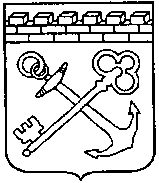 АДМИНИСТРАЦИЯ ЛЕНИНГРАДСКОЙ ОБЛАСТИКОМИТЕТ ПО ПРИРОДНЫМ РЕСУРСАМ ЛЕНИНГРАДСКОЙ ОБЛАСТИПРИКАЗОт  «___» _____ 2020 года № __Об утверждении критериев и показателей эффективности и результативности деятельности государственных учреждений, подведомственных Комитету по природным ресурсам Ленинградской области	В соответствии с п. 2.3 постановления Правительства Ленинградской области от 30 апреля 2020 года № 262 «Об утверждении Положения о системах оплаты труда в государственных учреждениях Ленинградской области по видам экономической деятельности и признании утратившими силу полностью или частично отдельных постановлений Правительства Ленинградской области» приказываю:Утвердить критерии и показатели эффективности и результативности деятельности подведомственных, Комитету по природным ресурсам Ленинградской области учреждений и его руководителей согласно приложениям.Признать утратившим силу приказ комитета по природным ресурсам Ленинградской области от 03 августа 2011 года № 40 «Об утверждении критериев и показателей эффективности и результативности деятельности подведомственного Ленинградского областного государственного казенного учреждения «Региональное агентство природопользования и охраны окружающей среды» и его руководителя». Признать утратившим силу приказ комитета по природным ресурсам Ленинградской области от 01 октября 2014 №29 «Об утверждении критериев и показателей эффективности и результативности деятельности подведомственного Ленинградского областного государственного казенного учреждения «Управление лесами Ленинградской области» и его руководителя».Приказ вступает в силу с 1 августа 2020 года.Контроль за исполнением настоящего приказа оставляю за собой.Председатель комитета                                                                               П.А. НемчиновПРИЛОЖЕНИЕ1УТВЕРЖДЕНОприказом комитета по природнымресурсам Ленинградской области от _________________года № _______Критерии и показатели эффективности и результативности деятельности подведомственного Ленинградского областного государственного казенного учреждения «Региональное агентство природопользования и охраны окружающей среды» и его руководителяПримечание:1.Для установления размера ежемесячной премии руководителю учреждения применяются Показатели №3, №6-102.Для установления размера ежеквартальной премии руководителю учреждения применяются Показатели №1-2, №5-10.3.Для установления размера премии за календарный год руководителю учреждения применяются Показатели №1-10.4.Руководитель  Ленинградского областного государственного казенного учреждения «Региональное агентство природопользования и охраны окружающей среды» предоставляет ежемесячно (не позднее 5 рабочих дней месяца, следующего за отчетным периодом, за декабрь – не позднее 20 декабря отчетного года) отчеты о достижении показателей эффективности и результативности деятельности учреждения в рамках установленных критериев.ПРИЛОЖЕНИЕ 2УТВЕРЖДЕНОприказом комитета по природнымресурсам Ленинградской области от _________________года № _______Показатели эффективности и результативности деятельности Ленинградского государственного казенного учреждения  «Управление лесами Ленинградской области» и его руководителяПримечание*1.Для установления размера ежеквартальной премии руководителю учреждения применяются Показатели №1-6, №8-10.2.Для установления размера премии за календарный год руководителю учреждения применяются Показатели №1-10.3. Руководитель Ленинградского государственного казенного учреждения  «Управление лесами Ленинградской области» предоставляет ежеквартально (не позднее 5 рабочих дней месяца, следующего за отчетным периодом, за декабрь – не позднее 20 декабря отчетного года) отчеты о достижении показателей эффективности и результативности деятельности учреждения в рамках установленных критериев.№ п/пПоказателиКритерии оценки (проценты)Критерии оценки (проценты)Критерии оценки (проценты)№ п/пПоказателиМесяцКварталГод1.Процент исполнения государственной программы Ленинградской области и непрограммной части областного бюджета Ленинградской области (без учета безвозмездных поступлений, расходов на исполнение судебных актов) нарастающим итогом с начала года-20%20%2.Доля стоимости заключенных государственных контрактов от общей стоимости закупок, предусмотренных планом-графиком,  нарастающим итогом с начала года-5%5%3.Исполнение кассовых планов по расходам областного бюджета Ленинградской области, а так же по расходам, финансовое обеспечение которых предусмотрено за счет средств, предоставляемых Ленинградской области из федерального бюджета, нарастающим итогом с начала года (без учета расходов на уплату государственной пошлины, расходов на исполнение судебных актов)35%4.Исполнение расходов,  финансовое обеспечение которых предусмотрено за счет средств, предоставляемых Ленинградской области из федерального бюджета, нарастающим итогом с начала года--15%5.Исполнение ассигнований за счет средств областного бюджета Ленинградской области и федерального бюджета, предусмотренных на реализацию в Ленинградской области национального проекта, нарастающим итогом с начала года-10%5%6.Отсутствие в отчетном периоде судебных актов в отношении учреждения, предусматривающих обращение взыскания на средства областного бюджета Ленинградской области10%10%5%7.Своевременное рассмотрение материалов, представляемых на государственную экспертизу запасов общераспространенных полезных ископаемых и подземных вод; своевременное рассмотрение представляемых на согласование технических проектов разработки месторождений общераспространенных полезных ископаемых и иной проектной документации на выполнение работ, связанных с пользованием участками недр местного значения (далее – проектная документация). Своевременная подготовка проектов заключений государственной экспертизы запасов и проектов протоколов о результатах рассмотрения проектной документации.15%15%15%8.Своевременная подготовка территориальных балансов запасов общераспространенных полезных ископаемых по Ленинградской области (строительных камней, природных облицовочных камней, кирпично-черепичных и керамзитовых глин и суглинков, доломитов для обжига на известь, известняков для обжига на известь, валунно-гравийно-песчаного материала, песков).15%15%15%9.Отсутствие фактов нарушений действующего законодательства и финансовой дисциплины по результатам проверок правоохранительных, контрольных и надзорных органов10%10%10%10.Исполнительская дисциплина:15%15%15%10.1.Доля исполненных в срок поручений комитета по природным ресурсам Ленинградской области от общего числа поручений:5%5%5%10.2.Сдача бюджетной  и иной отчетности:5%5%5%10.3.Своевременность и полнота размещения информации о плановой и фактической деятельности на сайте bus.gov.ru5%5%5%№ПоказателиКритерии оценки (проценты)Критерии оценки (проценты)№ПоказателиКварталГод1Организация использования  государственных полномочий в сфере охраны и защиты леса:20%20%1.1Средний объем незаконной рубки на 1 выявленный случай:                              5%5%до 25 м3свыше 25 м31.2.Средняя площадь лесного пожара на 1 выявленный случай:                                                                                              5%5%до 5 га от 5 до 10 гасвыше 10 га1.3.Доля лесных пожаров, ликвидированных в течение первых суток с момента обнаружения, в общем числе ликвидированных пожаров:5%5%до 90 % менее 90 % 1.4.Выполнение квартальных планов по охране лесов от пожаров: 5%5%100% квартального  плана менее 100 % квартального плана 2.Организация исполнения государственных полномочий по восстановлению лесов:10%10%2.1.Организация выполнения плановых объемов лесовосстановительных работ: посев и посадка леса 100 % квартального плана менее 100% квартального плана3.Исполнительская дисциплина:15%15%3.1. Доля исполненных в срок поручений комитета по природным ресурсам Ленинградской области от общего числа поручений:5%5%100%менее 100 % 3.2Сдача бюджетной и иной отчетности:5%5%своевременная сдача несвоевременная сдача 3.3Своевременность и полнота размещения информации о плановой и фактической деятельности на сайте bus.gov.ru5%5%4.Финансово-экономическая организация деятельности по осуществлению переданных полномочий Российской Федерации в области лесных отношений:5%5%4.1. Отношение недоимки текущего года к сумме причитающихся платежей  за использование лесов: до 5 % свыше 5 %5.Исполнение государственной программы Ленинградской области:15%20%5.1.Процент исполнения государственной программы Ленинградской области и непрограммной части областного бюджета Ленинградской области (без учета безвозмездных поступлений, расходов на исполнение судебных актов) нарастающим итогом с начала года10%15%5.2.Доля стоимости заключенных государственных контрактов от общей стоимости закупок, предусмотренных планом-графиков,  нарастающим итогом с начала года5%5%6.Исполнение кассовых планов по расходам областного бюджета Ленинградской области, а так же по расходам, финансовое обеспечение которых предусмотрено за счет средств, предоставляемых Ленинградской области из федерального бюджета, нарастающим итогом с начала года (без учета расходов на уплату государственной пошлины,10%7.Исполнение расходов, финансовое обеспечение которых предусмотрено за счет средств, предоставляемых Ленинградской области из федерального бюджета,  нарастающим итогом с начала года-15%8.Исполнение ассигнований за счет средств областного бюджета Ленинградской области и федерального бюджета, предусмотренных на реализацию в Ленинградской области национального проекта, нарастающим итогом с начала года10%5%9.Отсутствие в отчетном периоде судебных актов в отношении учреждения, предусматривающего обращение взыскания на средства областного бюджета Ленинградской области5%5%10.Отсутствие фактов нарушений действующего законодательства и финансовой дисциплины по результатам проверок правоохранительных, контрольных и надзорных органов10%5%